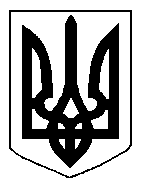 БІЛОЦЕРКІВСЬКА МІСЬКА РАДА	КИЇВСЬКОЇ ОБЛАСТІ	Р І Ш Е Н Н Я
від  12 березня 2020 року                                                                        № 5201-92-VIIПро надання безповоротної фінансової допомоги комунальному підприємству Білоцерківської міської ради житлово-експлуатаційна контора № 7 шляхом поповнення статутного капіталуРозглянувши  рішення   виконавчого  комітету  міської  ради  від  10 березня 2020 р.   № 124 «Про схвалення проєкту рішення міської ради ««Про надання безповоротної фінансової допомоги комунальному підприємству Білоцерківської міської ради житлово-експлуатаційна контора № 7 шляхом поповнення статутного капіталу», враховуючи рішення  виконавчого  комітету  міської  ради від 10 березня 2020 р. № 121 «Про затвердження висновку комісії по здійсненню контролю за фінансово-господарською діяльністю підприємств комунальної власності міста»,  з метою вжиття заходів, спрямованих на забезпечення сталого функціонування комунального підприємства Білоцерківської міської ради житлово-експлуатаційна контора № 7, на виконання рішення  Білоцерківської  міської  ради  № 774-32-VII  від  25  травня  2017 року «Про затвердження Програми фінансової підтримки комунальних підприємств та здійснення внесків до Статутних фондів (поповнення статутного фонду) комунальних підприємств Білоцерківської міської ради на 2017 рік та прогноз на 2018-2021 рр.», відповідно  до статті 26, ч. 2 ст. 64 Закону України «Про місцеве самоврядування в Україні», міська рада вирішила:Надати  дозвіл  на отримання безповоротної фінансової допомоги  шляхом поповнення статутного капіталу комунальному підприємству Білоцерківської міської ради житлово-експлуатаційна контора № 7 в розмірі 1 495 000 грн. ( один мільйон чотириста  дев’яносто п’ять тисяч гривень), яка надається з метою забезпечення платоспроможності підприємства.Міському фінансовому управлінню Білоцерківської міської ради при перегляді місцевого бюджету на 2020 рік передбачити кошти для фінансової допомоги на безповоротній основі в розмірі 1 495 000 грн. ( один мільйон чотириста  дев’яносто п’ять тисяч гривень), на виконання Програми фінансової підтримки комунальних підприємств та здійснення внесків до Статутних фондів (поповнення Статутного фонду) комунальних підприємств Білоцерківської міської ради на 2017 рік та прогноз на 2018-2021 рр.4. Зобов’язати комунальне підприємство Білоцерківської міської ради житлово-експлуатаційна контора № 7 щомісячно звітувати до управління економіки Білоцерківської міської ради про використання коштів.5. Контроль за виконанням даного рішення покласти на постійні комісії міської ради з питань житлової політики, комунального господарства, транспорту і зв’язку, природокористування, охорони довкілля та енергозбереження та з питань планування соціально-економічного розвитку, бюджету та фінансів. Міський   голова	Геннадій   ДИКИЙ